   ОСНОВНО УЧИЛИЩЕ ,,ХРИСТО БОТЕВ”, С. БРЕСТ, ОБЛ. ПЛЕВЕН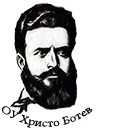 ул. „Странджа”  №39, тел. 06563/20-48, e-mail: ou_brest@abv.bgМЕРКИ ЗА ПОВИШАВАНЕ НА КАЧЕСТВОТО НА ОБРАЗОВАНИЕТО ЗА УЧЕБНАТА 2021/2022 г.I.  Цел и общи положенияОсновна цел е да се подобри условията и редa за разработване на ефективна вътрешна образователна система за осигуряване и управление на качеството. Мерките са съобразени с принципите и изискванията на МОН за усъвършенстване на процесите за управление на качеството. Чрез управление на процеса на развитие на ОУ “Христо Ботев“, качеството на образование се осигурява на основата на анализиране, планиране, изпълнение на дейностите, оценяване и внасяне на подобрения.II. Принципи за осигуряване на качеството на образование в ОУ ,,Христо Ботев“ -  с. БрестИзползване и управление на ресурсите. Ефективно разпределение.Сътрудничество, прозрачност и социален диалог между всички участници в процеса на обучението и образованието.Прилагане на добри педагогически практики.Непрекъснатост, демократичност, прозрачност в процеса за повишаване на качеството.Ориентираност на образованието и обучението към изискванията и потребностите на заинтересованите страни.Целенасоченост към постигане на всички резултати в процеса на обучение и образование.Лидерство и разпределение на готовността за постигане на целите на стратегията.III. 	Дейности за повишаване на качеството1. Дейности, свързани с училищната институция.Модернизиране на материално -  техническата база.       Подсигуряване на устройства за учители и деца при ОРЕС        Подсигурване на кабинет с видеокамера и електронно устройтсво за деца, които са в ОРЕС       Ресурсен кабинет за работа с деца със специални образователни потребности       Прилагане на механизъм за адаптиране  на обучаваните към сферата на институцията.         Развитие на организационна култура в институцията.       Механизъм за ранно предупреждение за различни рискове.       Реализиране на училищни, национални, международни програми и проекти.       Активно и коректно взаимодействие училище  -  родители.       Организиране на извънкласни форми на обучение на учениците.       Взаимодействие  с местната общност, със социалните партньори, центрове за подкрепа и др.       Използване на всички механизми за привличане и по-дълго оставане в училище на всички ученици.       Целодневна организация на учебно-възпитателната дейност и нов поглед към възможностите й.2. Дейности, свързани с учителите.2.1. Подобряване на възможностите за допълнителна и продължителна квалификация на учителите по специалността им от висшето образование за подобряване на тяхната личностна ефективност.       Повишаване на квалификацията на учителите – курсове         Провеждане на открити уроци в училищна и онлайн среда       Подкрепа на всеки креативен преподавател и насърчаване на повече иновационни подходи за преподаване.       Използване на  всички възможности за практичност в преподаването и прилагане на уроци за обединяване на знания и умения на учениците в различни предмети.       Максимално намаляване на административното време за сметка на повече време за новаторство в класната стая.       Прилагане на методи за по-дълго задържане на интереса и вниманието на учениците.       Насърчаване на комуникацията между учителите.       Използване на разнообразни форми за проверка на знанията, уменията и компетенциите на учениците         Развиване на позитивно отношение учител -  ученик.       Изготвяне на тематични уроци, включващи междупредметни връзки, създадени от учители от различни сфери       Изготвяне на презентации, в които учител и ученици да работят заедно       Повишаване на мотивацията на учениците.       Ефективна обратна връзка с учениците.       Развиване на позитивно отношение учител -  ученик.       Подобряване на образователните резултати на учениците.       Активност в учебния процес на учениците.       Засилена подготовка за участия в олимпиади, състезания, конкурси на общинско и национално ниво.       Политики за подкрепа на гражданското,  здравното  и интеркултурнoто образование.       Включване на нови и иновативни учебни практики – обучение под формата на дискусия, стимулиране на учениците да участват активно в час и включване на реални примери от ежедневието в учебния процес       Включване на интерактивни методи на обучение, преподаване под формата на игри, виртуална класна стая, онлайн тестове       Повишаване на дигиталните способности и умения на учениците с оглед на нововъведеното онлайн обучение4. Дейности, свързани с родителите.       Регулярно взаимодействие с родителите за по-добро бъдеще на децата им в образователната система – по телефон, онлайн срещи или на живо.       Ефективна и прозрачна обратна връзка с родителите за образованието и възпитанието на децата им.       Предотвратяване на подаване на жалби, недоволства, конфликти от страна на родителите като досегашен модерен начин за разрешаване на проблеми в институциите, в противовес на това максимално подобряване на комуникацията учител -  родител.       Родителите – партньори в учебно-възпитателния процес.IV. 	Показатели за измерване на постигнатото качество на образование в ОУ ,,Христо Ботев“1. Повишаване на общия успех на учениците.2. Резултати от Национално външно оценяване.3. Намален брой допуснати отсъствия.4. Намален брой провинили се ученици.8. Брой участници в извънкласни дейности.9. Участие в конкурси на общинско и национално ниво.10. Брой учители, повишили квалификацията си.11. Подобрена материална база в училище.12. Брой реализирани проекти и програми.V. 	Разработване на вътрешна система за осигуряване на качеството на образованието и обучението.1.    Вътрешната система за осигуряване на качеството включва:Политиката и целите по осигуряване на качеството.Органите за управление на качеството и правомощията им.Правилата за нейното прилагане.Условията и реда за измерване на постигнатото качество чрез самооценяването.Целите и политиката по осигуряване на качеството се разработват от Директора -  ръководителя на институцията, в съответствие със стратегията за развитие на институцията.Орган за управление на качеството са:Директорът -  ръководител на институцията.Педагогическият съветЗа функционирането за вътрешната система за осигуряване на качеството  в институцията се определя комисия. Броят на членовете, съставът и срокът за изпълнение на работата на комисиите се определят от Директора.2.    Ръководна роля на Директора на институцията:       Организира, контролира и отговаря на цялостната дейност по функционирането на вътрешната система за управление на качеството.       Разработва политика и целите по осигуряване на качеството.       Определя състава на комисията.       Утвърждава процедурите по критериите и инструментариума към тях за провеждане по самооценяването.       Представя Годишен доклад за резултатите от проведеното самооценяване на регионалното управление по образованието.       Директорът на училището отговаря за функционирането на вътрешната система за осигуряване на качеството. Организира изпълнението на следните дейности:Анализ на резултатите от изпълнението на целите на институцията.Анализ на силните и слабите страни на възможностите и рисковете за развитието на институцията.Посочване на индивидуалния напредък на всеки ученик по отношение на неговите образователни резултати.Посочване на специфичните за институцията ключови фактори, които влияят на качеството на предоставяното образование.Планиране на ежегодни дейности за постигане на целите от стратегията за развитие на институцията.Изпълнение на планираните дейности от плана за действие към стратегията за развитие на институцията  и реализирането на заложените цели в нея.Определя комисията, която извършва самооценяването -  нейния състав, задачите и сроковете за изпълнение.Определя начина на участие на лицата, включени в процеса на самооценяване, учители, ученици, родители, директор.Утвърждава определените на подготвителния етап дейности, процедури, критерии, показатели и инструменти за самооценяване.Утвърждава, преди края на учебната година, доклада за самооценяването.VI. 	Условия и ред за измерване на постигнатото качество. Критерии на оценяването:1. Управление на институцията -  ефективно разпределение, използване и управление на ресурсите за повишаване на качеството на образованието.2. Образователният процес -  обучение, възпитание, социализация.3. Взаимодействие на всички заинтересовани страни.VII. 	Изисквания за управление на качеството в  ОУ “Христо Ботев“ -  с. БрестУсъвършенстване на процесите на управление на качеството се постига при спазване на следните изисквания:Подобряване на работната среда чрез:прилагане на механизми за адаптиране на обучаванитемодернизиране на материално -  техническата база и обновяване на информационната инфраструктураразвитие на организационната култура2.    Осигуряване на развитие на персонала чрез:подобряване на възможностите за допълнителнa и продължаваща квалификация на учителите.изграждане на култура за осигуряване на качеството.създаване и поддържане на открита и ясна комуникация.повишаване на мотивацията и инициативността на всички участници в процеса на образование и обучение.3.    Подобряване на резултатите от обучението чрез:повишаване на мотивацията на обучаемите .повишаване на активността и изявите на учениците, които работят активно за подобряване на своите образователни резултати.създаване на механизъм за ранно  предупреждение за различни рискове.4.    Подобряване на взаимодействието с местната общност, със социалните партньори, работодателски организации, центрове и други заинтересовани страни чрез:разширяване на възможностите за практическо обучение в реална работна среда.проучване и  прилагане на добри практики на сродни институции.подобряване на възможностите за достъп до информация на участниците в образованието и обучението.информиране на общността  и заинтересованите страни за добрите практики и постиженията на институцията в областта на осигуряване на качеството на образованието и обучението.участие в проекти , свързани с повишаване на качеството на образованието и обучението.VIII. 	Методическо подпомагане и мониторинг за повишаване на качеството на образованието.1. Методическо подпомагане за разработване и функциониране на вътрешната система за осигуряване на качеството. Включва: консултиране, информиране, инструктиране и представяне на добри педагогически практики.2. Мониторингът е вътрешен и външен. Резултатите от него включват констатации, изводи и препоръки за вземане на информирани решения за усъвършенстване на процеса за осигуряване на качество в съответната институция.3. Вътрешният мониторинг се осъществява от Директора, съответно от ръководителя на институцията.4. Методическото подпомагане и външният мониторинг се осъществяват за училищата от Министерството на образованието и науката и от регионалните управления по образованието, а за центровете за професионално обучение -  от Националната агенция  за професионално образование  и обучение.IX. 	ФинансиранеДейностите за изграждане и функциониране на вътрешната система за осигуряване  на качеството на образованието и обучението се финансират  със средства от субсидия по формула и от собствени приходи.Ползване и на други източници на финансиране -  спонсорство, национални и международни програми, проекти и др., заложени в СФУК.Мерките са приети на заседание на Педагогическия съвет с Протокол№11/10.09.2021 г. и са утвърдени от Директора със Заповед № РД 16-2061/10.09.2021 г, съобразени с Наредба №15, Наредба №16, ЗПУО и приложими ДОС.